		Accord		Concernant l’adoption de Règlements techniques harmonisés de l’ONU applicables aux véhicules à roues et aux équipements et pièces susceptibles d’être montés ou utilisés sur les véhicules à roues et les conditions de reconnaissance réciproque des homologations délivrées conformément à ces Règlements*(Révision 3, comprenant les amendements entrés en vigueur le 14 septembre 2017)_______________		Additif 119 − Règlement ONU no 110		Révision 6 − Amendement 2Complément 2 à la série 04 d’amendements − Date d’entrée en vigueur : 25 septembre 2020		Prescriptions uniformes relatives à l’homologation :I.	Des organes spéciaux pour l’alimentation du moteur au gaz naturel comprimé (GNC) et/ou au gaz naturel liquéfié (GNL) sur les véhicules II.	Des véhicules munis d’organes spéciaux d’un type homologué pour l’alimentation du moteur au gaz naturel comprimé (GNC) et/ou au gaz naturel liquéfié (GNL) en ce qui concerne l’installation de ces organesLe présent document est communiqué uniquement à titre d’information. Le texte authentique, juridiquement contraignant, est celui du document ECE/TRANS/WP.29/2020/21.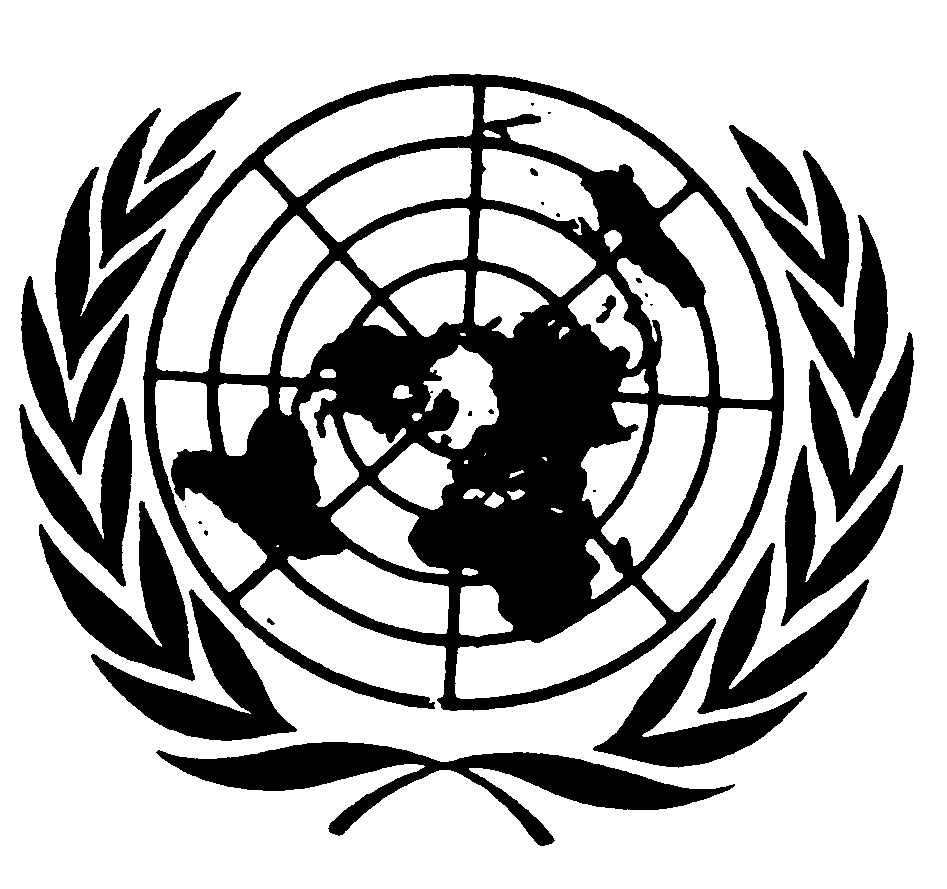 Annexe 3ATableau 6.7, lire (voir page suivante) :« Tableau 6.7Modification de conceptionX = Requis.* Essai non requis pour les bouteilles métalliques (GNC-1).† Essai requis uniquement pour les bouteilles intégralement en composite (GNC-4).‡ Essai requis uniquement lorsque la longueur augmente.@ Essai requis uniquement en cas de changement d’épaisseur proportionnel au changement de diamètre ou de pression.** Selon la définition de « fibre équivalente » dans la norme ISO 11119-3:2013.*** Tant que le changement ne concerne pas l’introduction d’un « nouveau type de fibre » au sens de la norme ISO 11119-3:2013. ».E/ECE/324/Rev.2/Add.109/Rev.6/Amend.2−E/ECE/TRANS/505/Rev.2/Add.109/Rev.6/Amend.2E/ECE/324/Rev.2/Add.109/Rev.6/Amend.2−E/ECE/TRANS/505/Rev.2/Add.109/Rev.6/Amend.22 novembre 2020Modification de conceptionType d’essaiType d’essaiType d’essaiType d’essaiType d’essaiType d’essaiType d’essaiType d’essaiType d’essaiType d’essaiType d’essaiType d’essaiType d’essaiModification de conceptionÉclatement hydrostatique A.12Cyclage à température ambiante A.13Environnement acide
A.14Feu 
à l’air 
libre
A.13Pénétration A.16Tolérance 
aux défauts A.17Fluage
à haute température A.18Rupture sous contrainte A.19Essai 
de chute A.20Perméabilité A.21Couple 
sur l’ogive A.25Cyclage GNC A.27Capacité des dispositifs de surpression A.24Fabricant de la fibre**XXX*X*Bouteille ou liner métalliqueXXX*XX*XX*X*X*Liner en plastiqueXXXX†X†X†Fibre***XXXXXXXXXRésineXXXXXChangement de diamètre ≤20 %XXChangement de diamètre >20 %XXXX*XXChangement de longueur ≤50 %XX‡Changement de longueur >50 %XXX‡XChangement de pression maximale de fonctionnement ≤20 % @XXForme de l’ogiveXXTaille de l’ouvertureXXChangement de revêtementXConception de l’ogive(Changement de l’interface 
du liner, de l’interface composite ou de la conception des couches)X†X†X†Changement de procédé 
de fabricationXXDispositif de surpressionXX